г. Петропавловск-Камчатский                                 «18» января 2018  годаНа основании постановления Губернатора Камчатского края от 28.12.2017 № 115 «О реализации в 2018 году постановления Губернатора Камчатского края от 05.08.2008 № 320 «Об утверждении Положений о порядке выплаты отдельных дополнительных выплат государственным гражданским служащим исполнительных органов государственной власти Камчатского края, в отношении которых Губернатор Камчатского края осуществляет полномочия представителя нанимателя»ПРИКАЗЫВАЮ:1. Приостановить на период с 01 февраля по 31 декабря 2018 года действия приложения 1 к приказу Министерства культуры Камчатского края от 31.10.2012 № 259 «Об утверждении Положений о порядке выплаты отдельных дополнительных выплат государственным гражданским служащим Министерства культуры Камчатского края».2. Настоящий приказ вступает в силу через 10 дней после дня его официального опубликования.Министр 		     			                               		      С.В. Айгистова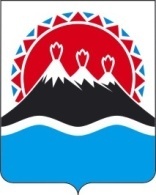 МИНИСТЕРСТВО КУЛЬТУРЫКАМЧАТСКОГО КРАЯПРИКАЗ  № 15О реализации в 2018 году приложения 1 к приказу Министерства культуры Камчатского края от 31.10.2012 № 259 «Об утверждении Положений о порядке выплаты отдельных дополнительных выплат государственным гражданским служащим Министерства культуры Камчатского края»